ҠАРАР                                            	                     ПОСТАНОВЛЕНИЕ«19 » июль    2019й	                    №  41                «19  » июля  2019г.Об утверждении реестра мест (площадок) накопления твердых коммунальных отходов на территории сельского поселения Новобалтачевский сельсовет  муниципального района Чекмагушевский район  Республики Башкортостан    В соответствии с Постановлением Правительства Российской Федерации от 31 августа 2018 года №1039 «Об утверждении Правил обустройства мест (площадок) накопления твердых коммунальных отходов и ведения их реестра», администрация сельского поселения Новобалтачевский  сельсовет  муниципального района Чекмагушевский район Республики Башкортостан   п о с т а н о в л я е т :1. Утвердить прилагаемый реестр мест (площадок) накопления твердых коммунальных отходов на территории сельского поселения Новобалтачевский сельсовет  муниципального района Чекмагушевский район Республики Башкортостан согласно приложению. 2. Настоящее постановление разместить на информационном стенде администрации сельского поселения Новобалтачевский  сельсовет  муниципального района Чекмагушевский район Республики Башкортостан и на официальном сайте администрации сельского поселения.3. Контроль за исполнением настоящего постановления оставляю за собой.Глава сельского поселения                                      Ханов И.А. БАШ[ОРТОСТАН  РЕСПУБЛИКА]ЫСА[МА{ОШ  РАЙОНЫ муниципаль районЫНЫ@  Я@Ы БАЛТАС  АУЫЛ СОВЕТЫ АУЫЛ  БИЛ^м^]Е  ХАКИМИ^ТЕ452211, Я#ы Балтас ауылы, Ленин урамы,81тел. (34796) 2-33-46e-mail: baltach_cc@mail.ru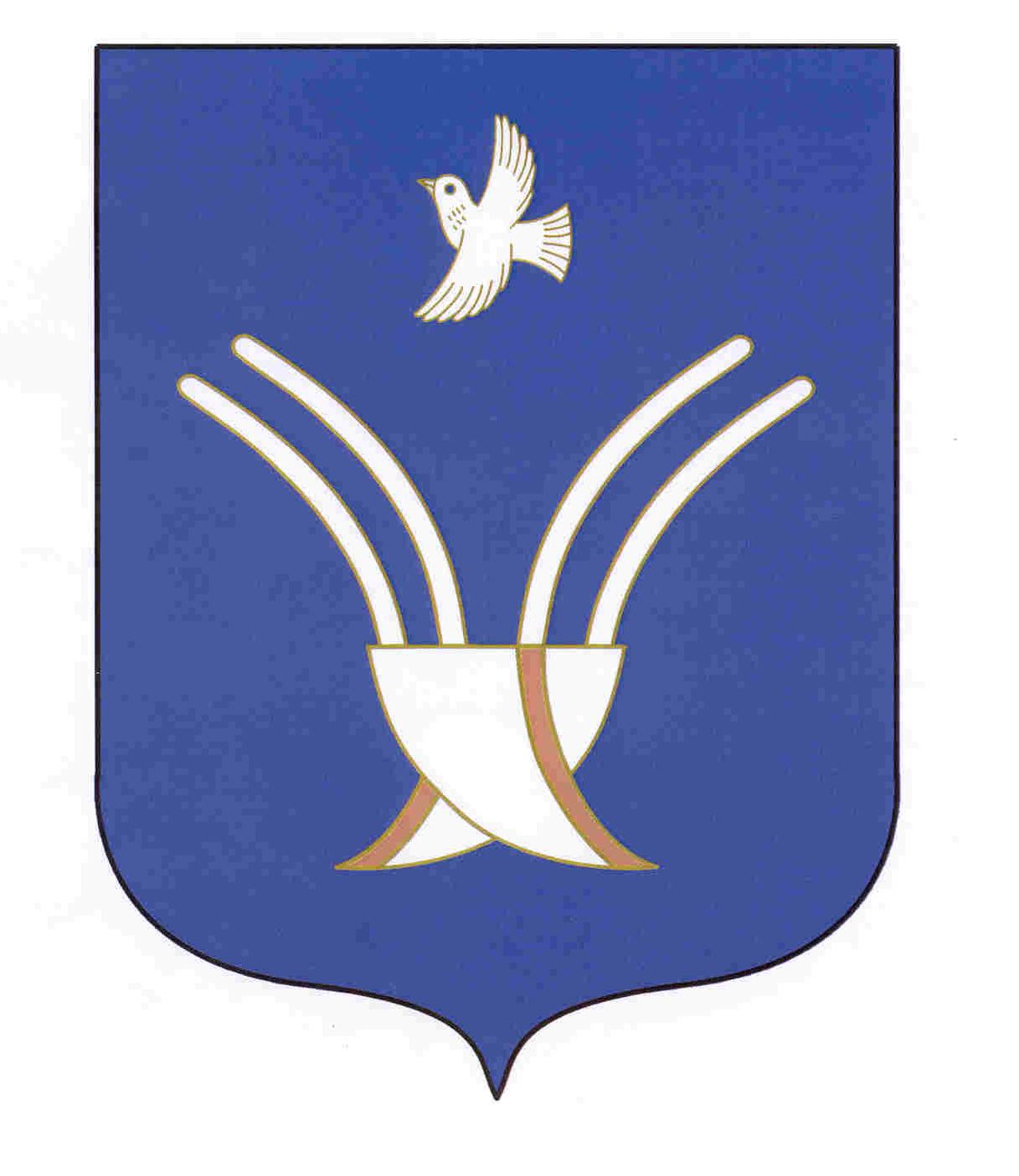 Администрация сельского поселенияНовобалтачевский сельсоветмуниципального района Чекмагушевский район Республики Башкортостан452211, с. Новобалтачево, ул. Ленина,81тел. (34796) 2-33-46e-mail: baltach_cc@mail.ruОКПО 04281237     ОГРН 1060249000525      ИНН  0249006113ОКПО 04281237     ОГРН 1060249000525      ИНН  0249006113ОКПО 04281237     ОГРН 1060249000525      ИНН  0249006113